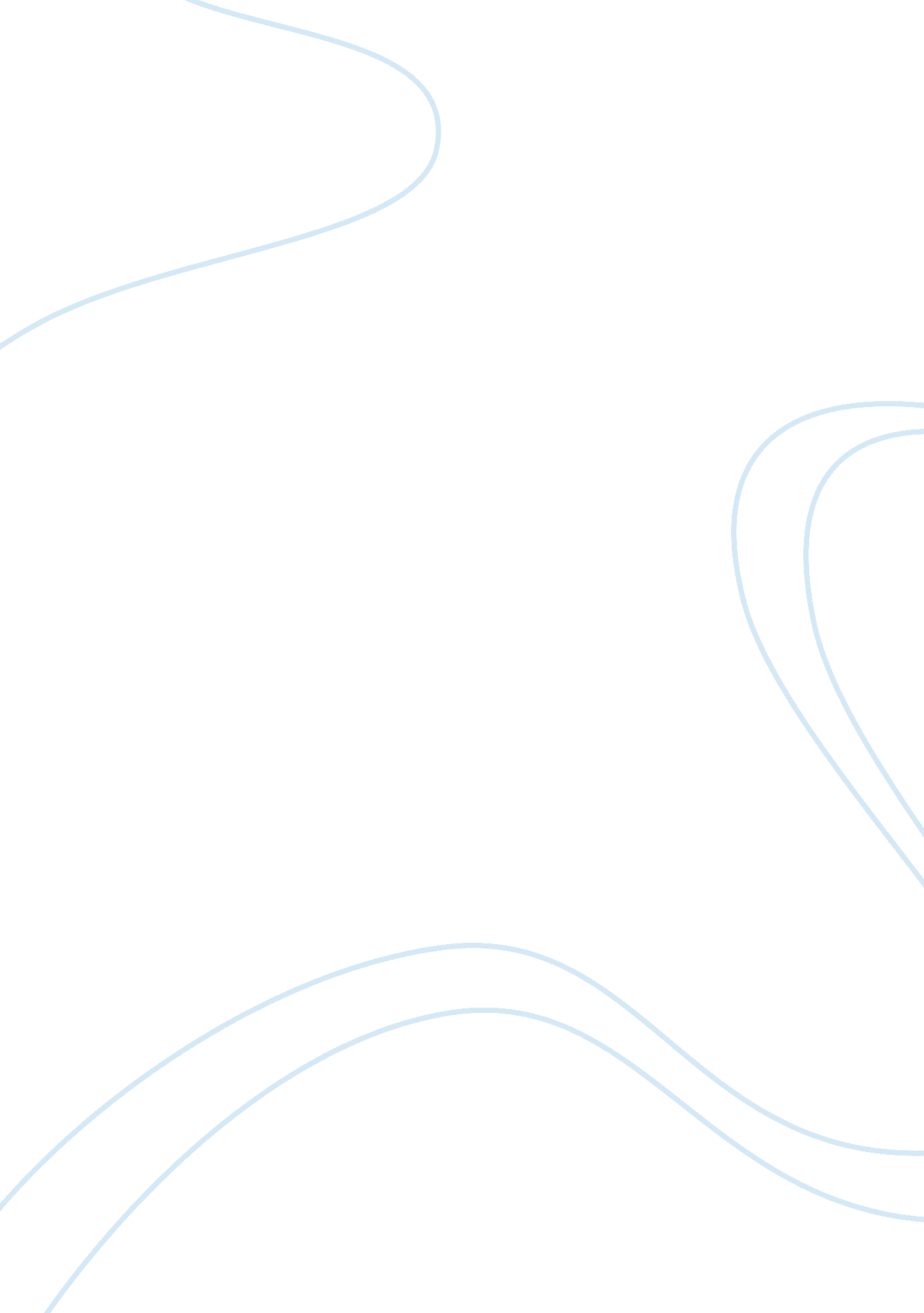 Public administration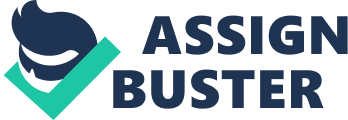 PUBLIC ADMINISTRATION Table of Contents First Paper 3 Closed Model 3 Open Model 3 Public Organizations 4 Second Paper 5 Organizational Worth and Organizational Knowledge5 
Decision Making in Organizations5 
Administration in Organizations5 
Changes6 
Bibliography6 
First Paper 
Closed Model 
In the field of public administration, closed and open models are regarded as the two theories in two polar parts. Closed model assumes people to lack initiative and so needs to be strictly monitored to meet the organization objectives. Closed model generally would comprise of formal structure. Closed model calls for more supervision and top-down hierarchy. 
As the news paper report goes, the closed model would require stringent supervision on such organizations (the alternative medicine centre, in this case) by the civic and police authorities. As the closed down model initiates order and security, therefore it can be said that all such organizations that spring up to nonconventional activities should go through rigorous approval processes and should comply with all the legal norms. Also, the responsible authorities should keep vigil over all the activities that take place in such organizations. In that way, the unfortunate deaths of two men and hospitalisation of other ten could have been avoided. 
Open Model 
The open model presumes that the discipline should not be imposed from top and this model advocates the self actualisation needs of the people. Referring to the concerned newspaper report, it might be presumed that the experiment by the doctor with drugs was more of an open model system but the fact remains that it also led to untimely death of people. 
Public Organizations 
As per the closed model, public organizations are viewed higher in importance than any other organization. It presumes that the society should be directed by public organizations. But the open model presumes that all the organizations are same as the objectives of society and the non-public organizations can not be very different. 
Second Paper 
Organizational Worth and Organizational Knowledge 
The newspaper report suggests that the people have very sarcastic view towards the organization of a nursing home. The organizational knowledge of a nursing home make people feel that one is bound to stay at the hospital and once one stays at hospital for more than a longer period like six or more months, it is almost certain that the person can not leave the hospital for ever. It can also be inferred that the organizational worth of any nursing home is minimum and one stays at nursing home only if he is compelled. 
Decision Making in Organizations 
The decision making in organizations have changed rapidly. Considering the decision making ability of Medicaid, it can be said that the organization has institutional bias for nursing homes for the poor and the needy. But off-late the same organization helped out lot many people out of the nursing homes to their respective homes with similar medical facilities. 
Administration in Organizations 
The administration of the Medicaid has changed drastically. The organization has changed the status of admitting from all the people to the nursing homes to shifting the already admitted ones to their respective homes. The organization of Medicaid also provided the required finance to facilitate all the needful to provide medical opportunity to the concerned patients. 
Changes 
The evident changes that were initiated in the administration of Medicaid were that of the change in policy of making sick people getting the benefit of the nursing home to ensuring that they receive medical facilities at their home. 

Bibliography 
Basu, Rumki. Public Administration: Concepts and Theories. New Delhi: Sterling Publishers Pvt Ltd., 2004. 